Итоговая аттестация по программе "Проектная деятельность . Техническое творчество".     Педагог доп. образования: Горбатенко Олег Александрович.
для детей 10-17 лет ( первый год обучения). Итоговая аттестация проводится в форме теста1. Где применяются полевые транзисторы?а) в вычислительной техникеб) в специальных лабораторияхв) в математикег) в физике2. Преимущество полевых транзисторов заключается в том, что они …а) энергонезависимыеб) энергозависмыев) не ломаютсяг) не дорогие3. Какая наука изучает электро-магнитные колебания волн?а) радиотехникаб) электроникав) техникаг) радиоэлектроника4. Как схематически обозначается индуктивность?а) 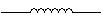 б) 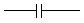 в) 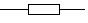 г) 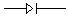 5. Полупроводниковый диод, работает в режиме электрического пробоя называетсяа) стабилитронб) стабилизаторв) транзисторг) резистор6. Электронно-дырочный переход м/у базой и эмитором, называется…а) эмиторнымб) элиторнымв) биполярнымг) конструктивным7. Электронно-дырочный переход м/у базой и коллектором называется…а) коллекторнымб) эмиторнымв) биполярныйг) биоколлекторным8. Тест.  общая точка м/у эмитором и коллекоторм цепи соединена с точкой, называемой…а) базойб) центромв) серединаг) общей9. Резкое изменение режима работы диода, находящегося под обратным напряжением называется?а) пробоемб) переходомв) ионизацияг) дистиляризация10.  Каким символом обозначаются сила тока?а) Iб) Uв) Вг) СПроективная методика:Составить схему печатной платы источника питания